Internet Actuel - Document didactique-    déclencher: mettre en marche, faire fonctionner – "Si quelqu'un entre la nuit, ça va déclencher l'alarme."-    souffrir (de) (4 ouvrir): avoir mal – "Martin est à l'hôpital. Il souffre d'une maladie rare."Les mots en italique sont à comprendre par le contexte ou un mot connu.Une touriste attaque la JocondeUne touriste lance une tasse sur 'La Joconde' au musée du Louvre et déclenche ainsi l'alarme.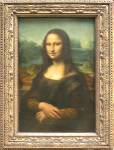 Un groupe d'environ quarante touristes anglais se trouvait autour de la plus célèbre peinture du monde et écoutait avec grande attention les explications du guide. Ils ont été très surpris quand, tout à coup, une personne qui se trouvait derrière eux a lancé une tasse vide sur la peinture. La personne qui a fait ça était une touriste qui venait d'acheter cette tasse dans la boutique du musée, quelques minutes avant l'incident. Heureusement, la tasse n'a pas pu toucher la peinture car celle-ci est bien protégée. En effet, le célèbre tableau de Léonard de Vinci se trouve dans une sorte de grande boîte avec une vitre très épaisse pour le protéger des chocs, de la chaleur et de l'humidité.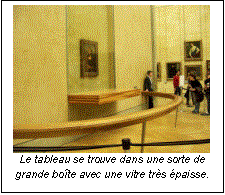 Quelques minutes après l'incident, la femme a été arrêtée par deux policiers et conduite au commissariat de police de Paris. Dans les jours qui viennent, elle va être examinée par un psychiatre. Les médecins pensent, en effet, que la femme souffre d'une maladie de la tête très rare qui pousse des gens, à première vue en bonne santé, à attaquer, sans raison claire, des œuvres d'art.Source:  Zigonet.comQuestions      1.    Où cet incident a-t-il eu lieu?      2.    Combien y avait-il de touristes devant 'La Joconde' au moment de l'incident?      3.    Qu'est-ce qui a déclenché l'alarme?      4.    Comment cela se fait-il que la tasse n'a pas touché le tableau?      5.    Pourquoi 'La Joconde' se trouve-t-elle dans une sorte de grande boîte?      6.    Que s'est-il passé avec la touriste après l'incident?      7.    Par qui la femme devra-t-elle être examinée?      8.    D'après les médecins, la femme souffre d'une maladie très rare. Quelle sorte de maladie est-ce?Discussion      9.    Quel autre nom donne-t-on parfois à la peinture 'La Joconde'?  10.    Pourquoi ce tableau est-il un peu 'spécial'? Expliquez.  11.    "(…) autour de la plus célèbre peinture du monde…" Il y a bien sûr d'autres peintures très connues. En connaissez-vous? Si oui, de quelles peintures s'agit-il? De quel(s) artiste(s)?  12.    Aujourd'hui de plus en plus d'œuvres d'art doivent être protégées. Pourquoi?  13.    Que peut-on faire pour (mieux) protéger des œuvres d'art? Donnez quelques exemples.  14.    Aimez-vous visiter des musées? Pourquoi (pas)?  15.    Si vous aimez visiter les musées, de quels musées s'agit-il? Expliquez ce qui vous intéresse spécialement.  16.    Avez-vous déjà visité le musée du Louvre? Si oui, qu'est-ce que vous avez beaucoup aimé?Pour présenter oralement ou par écrit(Votre professeur précisera la portée exacte de chaque tâche, comme travail individuel ou en groupe.)  17.    Sur Internet ou dans une encyclopédie, cherchez des renseignements sur Léonard de Vinci. Puis, présentez le résultat de vos recherches oralement ou par écrit.  18.    Sur Internet ou dans une encyclopédie, cherchez des renseignements sur 'La Joconde'. Puis, présentez le résultat de vos recherches oralement ou par écrit.  19.    Sur Internet ou dans une encyclopédie, cherchez des renseignements sur le musée du Louvre. Puis, présentez le résultat de vos recherches oralement ou par écrit.